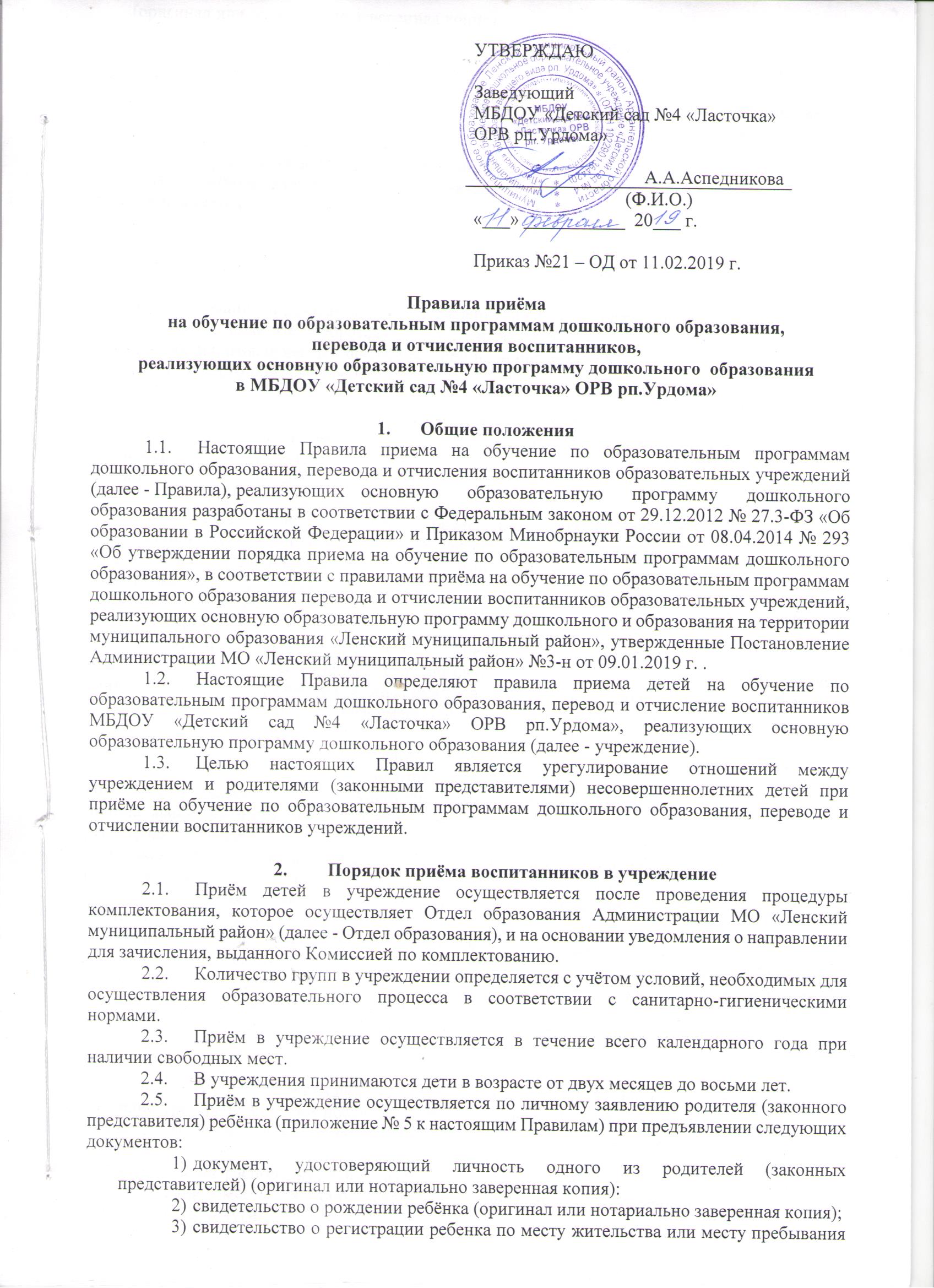 ПОРЯДОК И ОСНОВАНИЯПЕРЕВОДА, ОТЧИСЛЕНИЯ И ВОССТАНОВЛЕНИЯ ВОСПИТАННИКОВ ДОУОбщие положенияНастоящий Порядок и основания перевода, отчисления и восстановления воспитанников ДОУ (далее - Порядок), реализующего основную образовательную программу дошкольного образования разработано в соответствии с Федеральным законом от 29.12.2012 № 273-ФЗ «Об образовании в Российской Федерации», Приказом Минобрнауки России от 08.04.2014 № 293 «Об утверждении порядка приема на обучение по образовательным программам дошкольного образования» и Правил приёма на обучение по образовательным программам дошкольного образования, перевода и отчисления воспитанников образовательных учреждений, реализующих основную образовательную программу дошкольного образования на территории муниципального образования «Ленский муниципальный район» утвержденным постановлением Администрации МО «Ленский муниципальный район» от 7 июля 2015 года № 339-н, постановлением Администрации МО «Ленский муниципальный район» от 03 мая 2017 года № 345-н «О внесении изменений в Правила приёма на обучение по образовательным программам дошкольного образования, перевода и отчисления воспитанников образовательных учреждений, реализующих основную образовательную программу дошкольного образования на территории муниципального образования «Ленский муниципальный район», постановлением Администрации МО «Ленский муниципальный район» от 27 июня 2017 года №457-н «О внесении изменений в Положение о порядке комплектования муниципальных образовательных учреждений, реализующих основную образовательную программу дошкольного образования на территории муниципального образования «Ленский муниципальный район».Целью настоящего Порядка является урегулирование отношений между ДОУ и родителями (законными представителями) несовершеннолетних детей при переводе, отчислении и восстановлении воспитанников на обучение по ООП ДО.Перевод детей в другое ДОУПеревод воспитанников в другое ДОУ осуществляет Учредитель на основании заявления родителей (законных представителей).Родителям (законным представителям) может быть отказано в приёме ребёнка только при отсутствии свободных мест в ДОУ.Родитель (законный представитель) обращается в Отдел образования Администрации МО «Ленский муниципальный район» (далее - Отдел образования) для того, чтобы написать заявление в Комиссию по комплектованию муниципальных образовательных учреждений, реализующих основную образовательную программу дошкольного образования (далее - Комиссия) с указанием причины, которой вызван перевод в другое ДОУ.Заявление о переводе рассматривается Комиссией и в случае вынесения положительного решения родителям (законным представителям) на руки выдается  направление. Направление выдается при наличии свободного места в необходимом ДОУ. При отсутствии мест в необходимом ДОУ, родителей (законным представителям) ставят в очередь. При получении направления от Комиссии, родителю (законному представителю) необходимо написать заявление об отчислении на имя заведующего ДОУ. На основании заявления издается соответствующий приказ и выдаются документы (медицинская карта, профилактическая карта, прививочный сертификат) ребенка, которые необходимо предоставить в другое ДОУ для зачисления.Для перевода своего ребенка в необходимое ДОУ родителям (законным представителям) необходимо в Отдел образования вместе с письменным заявлением (приложение № 1) предоставить следующие документы:паспорт родителя (законного представителя);свидетельство о рождении ребенка;справка о посещении ребенком ДОУ;документ о наличии льгот (если имеются).Отчисление воспитанников из ДОУОтчисление воспитанника из ДОУ происходит:в связи с прекращением образовательных отношений (поступление в школу);досрочно по основаниям, указанным в п. 3.2. настоящего Положения.Образовательные отношения могут быть прекращены досрочно в следующих случаях:по инициативе родителей (законных представителей) несовершеннолетнего воспитанника, в том числе в случае перевода воспитанника для продолжения освоения образовательной программы в другое ДОУ, осуществляющую образовательную деятельность;по обстоятельствам, не зависящим от воли родителей (законных представителей) несовершеннолетнего воспитанника и ДОУ, в том числе в случае ликвидации ДОУ.Отчисление ребенка из ДОУ оформляется приказом заведующего с внесением соответствующей записи в Книгу учета движения воспитанников в муниципальном бюджетном дошкольном образовательном учреждении «Детский сад №4 «Ласточка» общеразвивающего вида рп.Урдома» на основании заявления родителей (законных представителей) (приложение № 2).Восстановление воспитанников в ДОУВоспитанник, отчисленный из ДОУ по инициативе родителей (законных представителей) до завершения освоения образовательной программы, имеет право на восстановление по заявлению родителей (законных представителей) при наличии в ДОУ свободных мест.Основанием для восстановления воспитанника является направление, выданное Отделом образования и приказ заведующего ДОУ о зачислении.Права и обязанности участников образовательных отношений, предусмотренные законодательством РФ и локальными актами ДОУ возникают с даты зачисления воспитанника в ДОУ.Приложение № 1 В комиссию по комплектованию муниципальных образовательных учреждений, реализующих основную образовательную программу дошкольного образования на территории муниципального образования «Ленский муниципальный район» от                          __________________________________________  (Ф.И.О. родителя (законного представителя))Адрес фактического проживания:                                                    ________________________________________________________________________________ЗАЯВЛЕНИЕПрошу перевести моего ребенка______________________________________________________ из детского сада ___________________________________________________________________________________________________________________________________________________(наименование образовательного учреждения, реализующего основную образовательную программу дошкольного образования)Направленность группы _____________________________________________________________в детский сад  _____________________________________________________________________________________________________________________________________________________(наименование образовательного учреждения, реализующего основную образовательную программу дошкольного образования)Направленность группы _____________________________________________________________По причине________________________________________________________________________________________________________________________________________________________________________________________________________________________________________(указать причину, по которой вы хотите перевести ребенка из одного детского сада в другой)___________________       ___________________       _________________                     (Дата)                 (подпись)                             (расшифровка) Приложение № 2Руководителю                                   		                 (наименование образовательного учреждения)___________________________________                                                                                                                     (Ф.И.О. руководителя) от ___________________________________
                  ( Ф.И.О. законного представителя ребёнка)
Адрес фактического проживания:_________________________________________________________________________________________________________                                                                                  (индекс, адрес, телефон)
                              			ЗАЯВЛЕНИЕПрошу отчислить из образовательного учреждения, реализующего основную образовательную программу дошкольного образования,  сына (дочь) _____________________________________________________________________________                                                                                                  (Ф.И.О. полностью)
дата рождения и место рождения ребёнка __________________________________________
проживающего (ей) по адресу _____________________________________________________________________________
Направленность группы________________________________________________________По причине____________________________________________________________________________________________________________________________________________________________________________________________________________________________________________________________________
  (подпись и расшифровка подписи)
« ______  »  ________________  20______ г.
